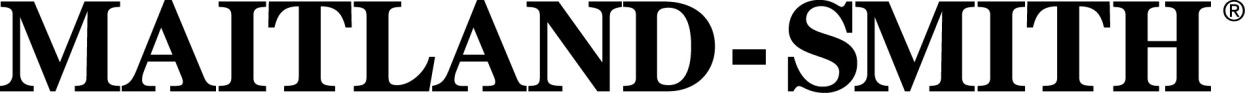 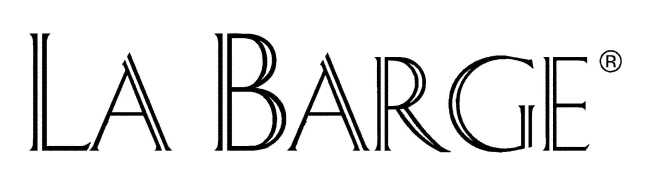 For Immediate Release					              Contact: Nicole Howley						                                             Gefen Marketing            Bonnie Cedolia                                                                                                         (336) 884-5020                                                Marketing and Communications                                                                          Nicole@gefenmarketing.comHeritage Home Group
Bonnie.Cedolia@heritagehome.com                                                                   Ellen Gefen
                                                                                                                                    Gefen Marketing                                                                                                                                                                                                (336) 688-2974                                                                                                                                                                                         Ellen@gefenmarketing.com                                                                                                                     
Showroom Location: MS, 392                                                                 MAITLAND-SMITH POISED TO WOW WITH GLOBALLY SOURCED TREASURES,NEW ALEXA HAMPTON ACCESSORIES, HABLE COLLECTION TO COMELa Barge Expands Luxe and Sophisticated Assortment of Regal Reflections for SpringHigh Point, NC—April 16, 2015—Having built its reputation on globally curated, one-of-a-kind treasures handcrafted of exotic and precious materials, Maitland Smith is poised to wow once again this spring with significant introductions in furniture, decorative accessories and occasional pieces with unique, transitional forms. Maitland-Smith is well known for hand-carved mahogany, hand-cut and inlaid exotic wood veneers, and complex hand-crafted techniques like shell inlay and lost-wax cast metal mounts, with the kind of craftsmanship and attention to detail rarely encountered in today’s fast-paced world of mass production. Designed for those who appreciate the truly special, this season’s trove will not disappoint.  In the furniture category, keep an eye out for the Stone Lamp Table rendered in black waxstone and clamstone inlay, and a Silver Leaf Console in a rosewood finish. The Round Side Table finished in black lacquer with a tiger penshell inlaid top and antique nickel aluminum base is a little gem, while a gray, faux shagreen leather coffee table with off-white painted trim and base defines monumental style.Savvy buyers on the hunt for the unique will find a wide range of beautiful accessories designed by iconic stylemaker Alexa Hampton, both here and at sister company Hickory Chair where they’re busy celebrating Hampton’s 10th Anniversary.  In either showroom, Hampton’s eclectic decorative objects range from paperweights to urns, tazzas, obelisks, boxes with wood inlay, candlesticks, trays and even wands.Also on view are six accessories designed by Susan Hable, a sneak peak of what’s to come in the fall. Spoiler alert: The Vanity Mirror in a soft brass finish is a showstopper.Mirror and table brand La Barge is showing off a dozen new mirrors in both hand-painted and gilded classic styles, as well as transitional designs with mixed media and beautiful wood veneers. You decide which is fairest. There are also 15 tables to peruse in brass and glass with reverse painted glass, and some with shell accents. Consider the lily rendered in iron and brass in the aptly named Round Side Table with Flower Motif, and a Gilded Console Table with Black Snake Stone Inlaid Top. Six mirrors created by Susan Hable to complement her new collection at Hickory Chair round out the offerings.  ###About Maitland-Smith:Maitland-Smith specializes in fine home furnishings and accessories, including fine living room furniture, formal dining room furniture, dining tables, and dining room chairs. Our furniture and designer occasional tables and console tables are pieces destined to become treasured family heirlooms. From one of our round cocktail tables to home office furniture, Maitland-Smith brings elegance and luxury to any distinctive living space. Headquartered in High Point, NC, Maitland-Smith is part of Heritage Home Group, which also includes in its stellar portfolio name brands Broyhill, Henredon, Thomasville, Hickory Chair, La Barge, Lane Venture, Drexel Heritage and Pearson.About La Barge:La Barge specializes in mirrors, tables, and accent furnishings that are destined to become valued heirloom pieces, handed down from one generation to the next.  The charm of classic lines and modern style blend to form the prestigious brand known as La Barge. Headquartered in High Point, NC, La Barge is part of Heritage Home Group, which also includes in its stellar portfolio name brands Broyhill, Henredon, Thomasville, Hickory Chair, Maitland-Smith, Lane Venture, Drexel Heritage and Pearson. Media Note: High resolution images are available upon request.